Laudato Si’ Week (16-24 May) is a celebration of Pope Francis’ encyclical Laudato Si’ and a call to action for Catholics around the world to care for our common home. You can participate through prayer, action and reflection with the new resources for parishes, schools, organisations and individuals created by the ACBC Office for Justice, Ecology and Peace. Go to www.socialjustice.catholic.org.au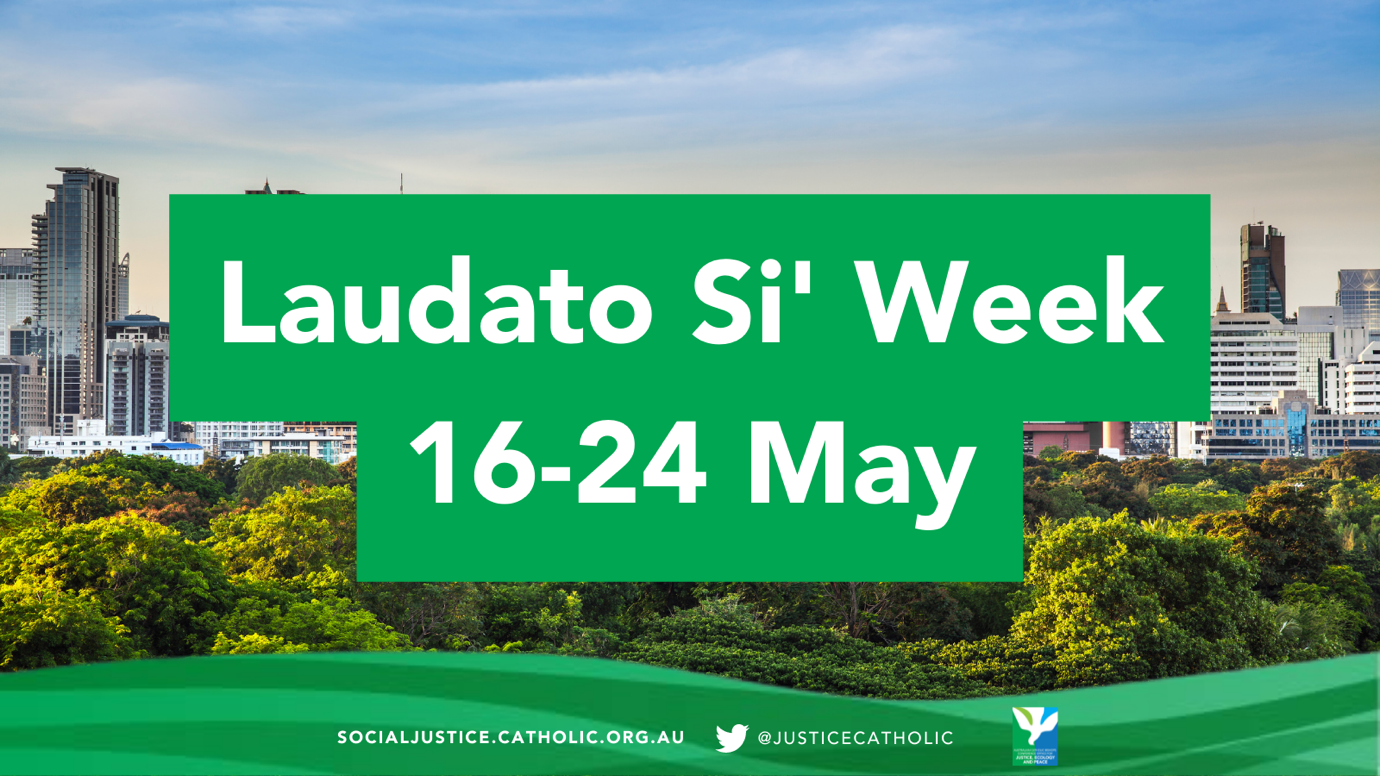 